Администрация Черниговского районаПОСТАНОВЛЕНИЕ31.12.2015                            с. Черниговка                           № 790-па     В соответствии с Федеральным законом от 06.10.2003 N 131-ФЗ "Об общих принципах организации местного самоуправления в Российской Федерации", со статьей 19 Федерального закона от 05.04.2013 N 44-ФЗ "О контрактной системе в сфере закупок товаров, работ, услуг для обеспечения государственных и муниципальных нужд", Постановлением Правительства Российской Федерации от 02.09.2015 N 926 "Об утверждении Общих правил определения требований к закупаемым заказчиками отдельным видам товаров, работ, услуг (в том числе предельных цен товаров, работ, услуг)", Постановлением Правительства Российской Федерации от 18.05.2015 N 476 "Об утверждении общих требований к порядку разработки и принятия правовых актов о нормировании в сфере закупок, содержанию указанных актов и обеспечению их исполнения", Постановлением администрации Черниговского района от 25.12.2015 N 771-па "Об утверждении Требований к порядку разработки и принятия муниципальных правовых актов администрации Черниговского муниципального района о нормировании в сфере закупок для обеспечения муниципальных нужд Черниговского района, содержанию указанных актов и обеспечению их исполнения", статьями Устава Черниговского муниципального района П О С Т А Н О В Л Я Ю:1.Утвердить Правила определения требований к закупаемым муниципальными органами Черниговского района и подведомственными им казенными учреждениями и бюджетными учреждениями отдельных видов товаров, работ, услуг (в том числе предельные цены товаров, работ, услуг) согласно приложению.2.Настоящее постановление опубликовать в «Вестнике нормативных правовых актов Черниговского района» приложения к газете «Новое время» и разместить на официальном сайте Администрации Черниговского района по адресу: http://www.chernigovka.org в разделе «НПА».3. Настоящее постановление вступает в силу с 1 января 2016 года.4.Контроль за исполнением настоящего Постановления возложить на первого заместителя Главы Черниговского района Климчука С.С.И.о.Главы Черниговского района                                                         С.С. Климчук Приложение к постановлению администрации Черниговского районаот 31.12.2015 № 790-паПРАВИЛА определения требований к закупаемым муниципальными органами Черниговского района и подведомственными им казенными учреждениями и бюджетными учреждениями отдельных видов товаров, работ, услуг (в том числе предельные цены товаров, работ, услуг)1. Настоящие Правила определения требований к закупаемым муниципальными органами Черниговского района и подведомственными им казенными учреждениями и бюджетными учреждениями отдельных видов товаров, работ, услуг (в том числе предельные цены товаров, работ, услуг) (далее – Правила) устанавливают:1) порядок определения требований к закупаемым муниципальными органами Черниговского района, подведомственными им казенными и бюджетными учреждениями отдельным видам товаров, работ, услуг (в том числе предельные цены товаров, работ, услуг).Под видами товаров, работ, услуг в целях настоящих Правил понимаются виды товаров, работ, услуг, соответствующие 6-значному коду позиции по Общероссийскому классификатору продукции по видам экономической деятельности.2) требования к отдельным видам товаров, работ, услуг (в том числе предельные цены товаров, работ, услуг). Применяются для обоснования объекта и (или) объектов закупки муниципальных органов Черниговского района и подведомственных им казенных и бюджетных учреждений.2. Муниципальные органы Черниговского района утверждают определенные в соответствии с настоящими Правилами требования к закупаемым ими, подведомственными им казенными и бюджетными учреждениями отдельным видам товаров, работ, услуг, включающие перечень отдельных видов товаров, работ, услуг, их потребительские свойства (в том числе качество) и иные характеристики (в том числе предельные цены товаров, работ, услуг) (далее – ведомственный перечень).Ведомственный перечень составляется по форме согласно приложению № 1 к настоящим Правилам на основании обязательного перечня отдельных видов товаров, работ, услуг, в отношении которых определяются требования к их потребительским свойствам (в том числе качеству) и иным характеристикам (в том числе предельные цены товаров, работ, услуг), предусмотренного приложением № 2 к настоящим Правилам (далее – обязательный перечень).В отношении отдельных видов товаров, работ, услуг, включенных в обязательный перечень, в ведомственном перечне определяются их потребительские свойства (в том числе качество) и иные характеристики (в том числе предельные цены указанных товаров, работ, услуг), если указанные свойства и характеристики не определены в обязательном перечне.Муниципальные органы Черниговского района в ведомственном перечне определяют значения характеристик (свойств) отдельных видов товаров, работ, услуг (в том числе предельные цены товаров, работ, услуг), включенных в обязательный перечень, в случае, если в обязательном перечне не определены значения таких характеристик (свойств) (в том числе предельные цены товаров, работ, услуг).3. Ведомственный перечень формируется с учетом:1) положений технических регламентов, стандартов и иных положений, предусмотренных законодательством Российской Федерации, в том числе законодательством Российской Федерации об энергосбережении и о повышении энергетической эффективности и законодательством Российской Федерации в области охраны окружающей среды;2) положений статьи 33 Федерального закона «О контрактной системе в сфере закупок товаров, работ, услуг для обеспечения государственных и муниципальных нужд»;3) принципа обеспечения конкуренции, определенного статьей 8 Федерального закона «О контрактной системе в сфере закупок товаров, работ, услуг для обеспечения государственных и муниципальных нужд».Утвержденный муниципальным органом Черниговского района ведомственный перечень должен позволять обеспечить муниципальные нужды, но не приводить к закупкам товаров, работ, услуг, которые имеют избыточные потребительские свойства (функциональные, эргономические, эстетические, технологические, экологические свойства, свойства надежности и безопасности, значения которых не обусловлены их пригодностью для эксплуатации и потребления в целях оказания муниципальных услуг (выполнения работ) и реализации муниципальных функций) или являются предметами роскоши в соответствии с законодательством Российской Федерации.4. Ведомственный перечень формируется с учетом функционального назначения товара и должен содержать одну или несколько следующих характеристик в отношении каждого отдельного вида товаров, работ, услуг:1) потребительские свойства (в том числе качество и иные характеристики);2) иные характеристики (свойства), не являющиеся потребительскими свойствами;3) предельные цены товаров, работ, услуг.5. Отдельные виды товаров, работ, услуг, не включенные в обязательный перечень, подлежат включению в ведомственный перечень при условии, если средняя арифметическая сумма значений следующих критериев превышает 20 процентов:1) доля расходов муниципального органа Черниговского района, подведомственных ему казенных и бюджетных учреждений на приобретение отдельного вида товаров, работ, услуг для обеспечения собственных нужд и нужд подведомственных ему казенных и бюджетных учреждений за отчетный финансовый год в общем объеме расходов этого муниципального органа Черниговского района, подведомственных ему казенных и бюджетных учреждений на приобретение товаров, работ, услуг за отчетный финансовый год;2) доля контрактов муниципального органа Черниговского района, подведомственных ему казенных и бюджетных учреждений на приобретение отдельного вида товаров, работ, услуг для обеспечения собственных нужд и нужд подведомственных ему казенных и бюджетных учреждений, заключенных в отчетном финансовом году, в общем количестве контрактов этого муниципального органа Черниговского района, подведомственных ему казенных и бюджетных учреждений на приобретение товаров, работ, услуг, заключенных в отчетном финансовом году.6. Муниципальные органы Черниговского района при включении в ведомственный перечень отдельных видов товаров, работ, услуг, не указанных в обязательном перечне, применяют установленные пунктом 6 настоящих Правил критерии исходя из определения их значений в процентном отношении к объему осуществляемых муниципальными органами Черниговского района и подведомственными им казенными и бюджетными учреждениями закупок.7. В целях формирования ведомственного перечня муниципальные органы Черниговского района вправе определять дополнительные критерии отбора отдельных видов товаров, работ, услуг и порядок их применения, не приводящие к сокращению значения критериев, установленных пунктом 5 настоящих Правил.8. Муниципальные органы Черниговского района при формировании ведомственного перечня вправе включить в него дополнительно:1) отдельные виды товаров, работ, услуг, не указанные в обязательном перечне и не соответствующие критериям, указанным в пункте 6 настоящих Правил;2) характеристики (свойства) товаров, работ, услуг, не включенные в обязательный перечень и не приводящие к необоснованным ограничениям количества участников закупки;3) значения количественных и (или) качественных показателей характеристик (свойств) товаров, работ, услуг, которые отличаются от значений, предусмотренных обязательным перечнем, и обоснование которых содержится в соответствующей графе приложения № 1 к настоящим Правилам, в том числе с учетом функционального назначения товара, под которым для целей настоящих Правил понимается цель и условия использования (применения) товара, позволяющие товару выполнять свое основное назначение, вспомогательные функции или определяющие универсальность применения товара (выполнение соответствующих функций, работ, оказание соответствующих услуг, территориальные, климатические факторы и другое).9. Значения потребительских свойств и иных характеристик (в том числе предельные цены) отдельных видов товаров, работ, услуг, включенных в ведомственный перечень, устанавливаются:1) с учетом групп (функциональных признаков) должностей работников муниципальных органов Черниговского района, подведомственных им казенных и бюджетных учреждений, если затраты на их приобретение в соответствии с правилами определения нормативных затрат на обеспечение функций муниципальных органов Черниговского района и подведомственных им казенных учреждений, утвержденными постановлением Администрации Черниговского района (далее – правила определения нормативных затрат), определяются с учетом групп (функциональных признаков) должностей работников;2) с учетом групп (функциональных признаков) должностей работников муниципальных органов Черниговского района, подведомственных им казенных и бюджетных учреждений, если затраты на их приобретение в соответствии с правилами определения нормативных затрат не определяются с учетом групп (функциональных признаков) должностей работников – в случае принятия соответствующего решения муниципальным органом Черниговского района.10. Дополнительно включаемые в ведомственный перечень отдельные виды товаров, работ, услуг должны отличаться от указанных в обязательном перечне отдельных видов товаров, работ, услуг кодом товара, работы, услуги в соответствии с Общероссийским классификатором продукции по видам экономической деятельности.11. Цена единицы планируемых к закупке товаров, работ, услуг не может быть выше предельной цены товаров, работ, услуг, установленной в ведомственном перечне.12. Требования к закупаемым муниципальными органами Черниговского района, подведомственными им казенными и бюджетными учреждениями отдельным видам товаров, работ, услуг, включающие перечень отдельных видов товаров, работ, услуг, их потребительские свойства (в том числе качество) и иные характеристики (в том числе предельные цены товаров, работ, услуг) подлежат размещению в единой информационной системе в сфере закупок.Приложение № 1 к Правилам определения требований к закупаемым муниципальными органами Черниговского района и подведомственными им казенными учреждениями и бюджетными учреждениями отдельных видов товаров, работ, услуг (в том числе предельные цены товаров, работ, услуг)ФОРМА ВЕДОМСТВЕННОГО ПЕРЕЧНЯотдельных видов товаров, работ, услуг, их потребительские свойства (в том числе качество) и иные характеристики (в том числе предельные цены товаров, работ, услуг) к ним__________________* Указывается в случае установления характеристик, отличающихся от значений, содержащихся в обязательном перечне отдельных видов товаров, работ, услуг, в отношении которых определяются требования к их потребительским свойствам (в том числе качеству) и иным характеристикам (в том числе предельные цены товаров, работ, услуг).ОБЯЗАТЕЛЬНЫЙ ПЕРЕЧЕНЬотдельных видов товаров, работ, услуг, в отношении которых определяются требования к потребительским свойствам (в том числе к качеству) и иным характеристикам (в том числе предельные цены товаров, работ, услуг) к ним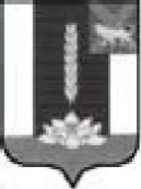 Об утверждении правил определения требований к закупаемым муниципальными органами Черниговского района и подведомственными им казенными учреждениями и бюджетными учреждениями отдельных видов товаров, работ, услуг (в том числе предельные цены товаров, работ, услуг)№ п/пКод
по ОКПДНаименование отдельного вида товаров, работ, услугЕдиница измеренияЕдиница измеренияТребования к потребительским свойствам (в том числе качеству) и иным характеристикам, утвержденные Администрацией Черниговского района в обязательном перечнеТребования к потребительским свойствам (в том числе качеству) и иным характеристикам, утвержденные Администрацией Черниговского района в обязательном перечнеТребования к потребительским свойствам (в том числе качеству) и иным характеристикам, утвержденные муниципальным органом Черниговского районаТребования к потребительским свойствам (в том числе качеству) и иным характеристикам, утвержденные муниципальным органом Черниговского районаТребования к потребительским свойствам (в том числе качеству) и иным характеристикам, утвержденные муниципальным органом Черниговского районаТребования к потребительским свойствам (в том числе качеству) и иным характеристикам, утвержденные муниципальным органом Черниговского района№ п/пКод
по ОКПДНаименование отдельного вида товаров, работ, услугкод по ОКЕИнаименованиехарактеристиказначение характеристикихарактеристиказначение характеристикиобоснование отклонения значения характеристики от утвержденной Администрацией Черниговского района в обязательном перечнефункциональное назначение*Отдельные виды товаров, работ, услуг, включенные в перечень отдельных видов товаров, работ, услуг, предусмотренный приложением № 2 к Правилам определения требований к закупаемым муниципальными органами Черниговского района и подведомственными им казенными учреждениями и бюджетными учреждениями отдельных видов товаров, работ, услуг (в том числе предельные цены товаров, работ, услуг)Отдельные виды товаров, работ, услуг, включенные в перечень отдельных видов товаров, работ, услуг, предусмотренный приложением № 2 к Правилам определения требований к закупаемым муниципальными органами Черниговского района и подведомственными им казенными учреждениями и бюджетными учреждениями отдельных видов товаров, работ, услуг (в том числе предельные цены товаров, работ, услуг)Отдельные виды товаров, работ, услуг, включенные в перечень отдельных видов товаров, работ, услуг, предусмотренный приложением № 2 к Правилам определения требований к закупаемым муниципальными органами Черниговского района и подведомственными им казенными учреждениями и бюджетными учреждениями отдельных видов товаров, работ, услуг (в том числе предельные цены товаров, работ, услуг)Отдельные виды товаров, работ, услуг, включенные в перечень отдельных видов товаров, работ, услуг, предусмотренный приложением № 2 к Правилам определения требований к закупаемым муниципальными органами Черниговского района и подведомственными им казенными учреждениями и бюджетными учреждениями отдельных видов товаров, работ, услуг (в том числе предельные цены товаров, работ, услуг)Отдельные виды товаров, работ, услуг, включенные в перечень отдельных видов товаров, работ, услуг, предусмотренный приложением № 2 к Правилам определения требований к закупаемым муниципальными органами Черниговского района и подведомственными им казенными учреждениями и бюджетными учреждениями отдельных видов товаров, работ, услуг (в том числе предельные цены товаров, работ, услуг)Отдельные виды товаров, работ, услуг, включенные в перечень отдельных видов товаров, работ, услуг, предусмотренный приложением № 2 к Правилам определения требований к закупаемым муниципальными органами Черниговского района и подведомственными им казенными учреждениями и бюджетными учреждениями отдельных видов товаров, работ, услуг (в том числе предельные цены товаров, работ, услуг)Отдельные виды товаров, работ, услуг, включенные в перечень отдельных видов товаров, работ, услуг, предусмотренный приложением № 2 к Правилам определения требований к закупаемым муниципальными органами Черниговского района и подведомственными им казенными учреждениями и бюджетными учреждениями отдельных видов товаров, работ, услуг (в том числе предельные цены товаров, работ, услуг)Отдельные виды товаров, работ, услуг, включенные в перечень отдельных видов товаров, работ, услуг, предусмотренный приложением № 2 к Правилам определения требований к закупаемым муниципальными органами Черниговского района и подведомственными им казенными учреждениями и бюджетными учреждениями отдельных видов товаров, работ, услуг (в том числе предельные цены товаров, работ, услуг)Отдельные виды товаров, работ, услуг, включенные в перечень отдельных видов товаров, работ, услуг, предусмотренный приложением № 2 к Правилам определения требований к закупаемым муниципальными органами Черниговского района и подведомственными им казенными учреждениями и бюджетными учреждениями отдельных видов товаров, работ, услуг (в том числе предельные цены товаров, работ, услуг)Отдельные виды товаров, работ, услуг, включенные в перечень отдельных видов товаров, работ, услуг, предусмотренный приложением № 2 к Правилам определения требований к закупаемым муниципальными органами Черниговского района и подведомственными им казенными учреждениями и бюджетными учреждениями отдельных видов товаров, работ, услуг (в том числе предельные цены товаров, работ, услуг)Отдельные виды товаров, работ, услуг, включенные в перечень отдельных видов товаров, работ, услуг, предусмотренный приложением № 2 к Правилам определения требований к закупаемым муниципальными органами Черниговского района и подведомственными им казенными учреждениями и бюджетными учреждениями отдельных видов товаров, работ, услуг (в том числе предельные цены товаров, работ, услуг)1Дополнительный перечень отдельных видов товаров, работ, услуг, определенный муниципальным органом Черниговского районаДополнительный перечень отдельных видов товаров, работ, услуг, определенный муниципальным органом Черниговского районаДополнительный перечень отдельных видов товаров, работ, услуг, определенный муниципальным органом Черниговского районаДополнительный перечень отдельных видов товаров, работ, услуг, определенный муниципальным органом Черниговского районаДополнительный перечень отдельных видов товаров, работ, услуг, определенный муниципальным органом Черниговского районаДополнительный перечень отдельных видов товаров, работ, услуг, определенный муниципальным органом Черниговского районаДополнительный перечень отдельных видов товаров, работ, услуг, определенный муниципальным органом Черниговского районаДополнительный перечень отдельных видов товаров, работ, услуг, определенный муниципальным органом Черниговского районаДополнительный перечень отдельных видов товаров, работ, услуг, определенный муниципальным органом Черниговского районаДополнительный перечень отдельных видов товаров, работ, услуг, определенный муниципальным органом Черниговского районаДополнительный перечень отдельных видов товаров, работ, услуг, определенный муниципальным органом Черниговского района1ххххПриложение № 2к Правилам определения требований к закупаемым муниципальными органами Черниговского района и подведомственными им казенными учреждениями и бюджетными учреждениями отдельных видов товаров, работ, услуг (в том числе предельные цены товаров, работ, услуг)№ п/пКод по ОКПДНаименование отдельных видов товаров, работ, услугТребования к качеству, потребительским свойствам и иным характеристикам (в том числе предельные цены)Требования к качеству, потребительским свойствам и иным характеристикам (в том числе предельные цены)Требования к качеству, потребительским свойствам и иным характеристикам (в том числе предельные цены)Требования к качеству, потребительским свойствам и иным характеристикам (в том числе предельные цены)Требования к качеству, потребительским свойствам и иным характеристикам (в том числе предельные цены)Требования к качеству, потребительским свойствам и иным характеристикам (в том числе предельные цены)Требования к качеству, потребительским свойствам и иным характеристикам (в том числе предельные цены)Требования к качеству, потребительским свойствам и иным характеристикам (в том числе предельные цены)№ п/пКод по ОКПДНаименование отдельных видов товаров, работ, услугхарактеристикаединица измеренияединица измерениязначение характеристикизначение характеристикизначение характеристикизначение характеристикизначение характеристики№ п/пКод по ОКПДНаименование отдельных видов товаров, работ, услугхарактеристикакод по ОКЕИНаимено-ваниезначение характеристикизначение характеристикизначение характеристикизначение характеристикизначение характеристики№ п/пКод по ОКПДНаименование отдельных видов товаров, работ, услугхарактеристикакод по ОКЕИНаимено-ваниедолжности в муниципальных органах Черниговского районадолжности в муниципальных органах Черниговского районадолжности в муниципальных органах Черниговского районадолжности в муниципальных органах Черниговского районадолжности в муниципальных органах Черниговского района№ п/пКод по ОКПДНаименование отдельных видов товаров, работ, услугхарактеристикакод по ОКЕИНаимено-ваниевысшая должностьглавная должностьведущая должностьстаршая должностьмладшая должность130.02.12Машины вычислительные электронные цифровые портативные массой не более  для автоматической обработки данных («лэптопы», «ноутбуки», «сабноутбуки»). Пояснения по требуемой продукции: ноутбуки, планшетные компьютерыРазмер и тип экрана, вес, тип процессора, частота процессора, размер оперативной памяти, объем накопителя, тип жесткого диска, оптический привод, наличие модулей Wi-Fi, Bluetooth, поддержки 3G (UMTS), тип видеоадаптера, время работы, операционная система, предустановленное программное обеспечение130.02.12Машины вычислительные электронные цифровые портативные массой не более  для автоматической обработки данных («лэптопы», «ноутбуки», «сабноутбуки»). Пояснения по требуемой продукции: ноутбуки, планшетные компьютерыПредельная цена383Рубль230.02.15Машины вычислительные электронные цифровые прочие, содержащие или не содержащие в одном корпусе одно или два из следующих устройств для автоматической обработки данных: запоминающие устройства, устройства ввода, устройства вывода. Пояснения по требуемой продукции: компьютеры персональные настольные, рабочие станции выводаТип (моноблок/системный блок и монитор), размер экрана/монитора, тип процессора, частота процессора, размер оперативной памяти, объем накопителя, тип жесткого диска, оптический привод, тип видеоадаптера, операционная система, предустановленное программное обеспечение230.02.15Машины вычислительные электронные цифровые прочие, содержащие или не содержащие в одном корпусе одно или два из следующих устройств для автоматической обработки данных: запоминающие устройства, устройства ввода, устройства вывода. Пояснения по требуемой продукции: компьютеры персональные настольные, рабочие станции выводаПредельная цена383Рубль330.02.16Устройства ввода/вывода данных, содержащие или не содержащие в одном корпусе запоминающие устройства. Пояснения по требуемой продукции: принтеры, сканеры, многофункцио-нальные устройстваМетод печати (струйный/ лазерный – для принтера/многофунк-ционального устройства), разрешение сканирования (для сканера/многофунк-ционального устройства), цветность (цветной/черно-белый), максимальный формат, скорость печати/сканирования, наличие дополнительных модулей и интерфейсов (сетевой интерфейс, устройства чтения карт памяти и т.д.)330.02.16Устройства ввода/вывода данных, содержащие или не содержащие в одном корпусе запоминающие устройства. Пояснения по требуемой продукции: принтеры, сканеры, многофункцио-нальные устройстваПредельная цена383Рубль432.20.11Аппаратура передающая для радиосвязи, радиовещания и телевидения. Пояснения по требуемой продукции: телефоны мобильныеТип устройства (телефон/смартфон), поддерживаемые стандарты, операционная система, время работы, метод управления (сенсорный/ кнопочный), количествоSIM-карт, наличие модулей и интерфейсов (Wi-Fi, Bluetooth, USB, GPS), стоимость годового владения оборудованием (включая договоры технической поддержки, обслуживания, сервисные договоры) из расчета на одного абонента (одну единицу трафика) в течение всего срока службы432.20.11Аппаратура передающая для радиосвязи, радиовещания и телевидения. Пояснения по требуемой продукции: телефоны мобильныеПредельная цена383Рубльне более 15 тыс. не более  10 тыс. не более 7 тыс. не более 5 тыс. не более 5 тыс. 534.10.22Автомобили легковыеМощность двигателя251Лошади-ная сила534.10.22Автомобили легковыеКомплектация534.10.22Автомобили легковыеПредельная цена383Рубль634.10.30Средства автотранспортные для перевозки 10 человек и болееМощность двигателя, комплектация734.10.41Средства автотранспортные грузовыеМощность двигателя, комплектация836.11.11Мебель для сидения с металлическим каркасомМатериал (металл), обивочные материалыПредельное значение: кожа натуральная; возможные значения: искусствен-ная кожа, мебельный (искусствен-ный) мех, искусствен-ная замша (микрофиб-ра), ткань, нетканые материалыПредельное значение: кожа натуральная;возможные значения: искусствен-ная кожа, мебельный (искусствен-ный) мех, искусствен- ная замша (микрофиб-ра), ткань, нетканые материалыПредельное значение: искусствен-ная кожа; возможные значения: мебельный (искусствен-ный) мех, искусствен-ная замша (микрофиб-ра), ткань, нетканые материалыПредельное значение: ткань; возможные значения: нетканые материалыПредельное значение: ткань; возможные значения: нетканые материалы936.11.12Мебель для сидения с деревянным каркасомМатериал (вид древесины)Предельное значение: массив древесины «ценных» пород (твердолист-венных и тропических); возможные значения: древесина хвойных и мягколист-венных пород: береза, лиственница, сосна, ельПредельное значение: массив древесины «ценных» пород (твердолист-венных и тропичес-ких); возможные значения: древесина хвойных и мягколист-венных пород:береза, лиственница, сосна, ельПредельное значение: массив древесины «ценных» пород (твердолист-венных и тропичес-ких); возможные значения: древесина хвойных и мягколист-венных пород:береза, лиственница, сосна, ельВозможное значение: древесина хвойных и мягколист-венных пород: береза, листвен-ница, сосна, ельВозможное значение: древесина хвойных и мягколист-венных пород: береза, лиственница, сосна, ель936.11.12Мебель для сидения с деревянным каркасомОбивочные материалыПредельное значение: кожанатуральная;
возможные значения: искусствен-ная кожа, мебельный (искусствен-ный) мех, искусствен-ная замша (микрофиб-ра), ткань, нетканые материалыПредельное значение: кожа натуральная;
возможные значения: искусствен-ная кожа, мебельный (искусствен-ный) мех, искусствен-ная замша (микрофиб-ра), ткань, нетканые материалыПредельное значение: искусствен-ная кожа;
возможные значения: мебельный (искусствен-ный) мех, искусствен-ная замша (микрофиб-ра), ткань, нетканые материалыПредельное значение: ткань;
возможные значения: нетканые материалыПредельное значение: ткань;
возможные значения: нетканые материалы1036.12.12Мебель деревянная для офисов, административных помещений, учебных заведений, учреждений культуры и т.п.Материал (вид древесины)Предельное значение: массив  древесины «ценных» пород (твердолист-венных и тропичес-ких);
возможные значения: древесина хвойных и мягколист-венных пород:
береза, лиственница, сосна, ельПредельное значение: массив древесины «ценных» пород (твердолист-венных и тропичес-ких);
возможные значения: древесина хвойных и мягколист-венных пород:
береза, лиственница, сосна, ельПредельное значение: массив древесины «ценных» пород (твердолист-венных и тропичес-ких);
возможные значения: древесина хвойных и мягколист-венных пород:
береза, лиственница, сосна, ельВозможное значение: древесина хвойных и мягколист-венных пород:
береза, листвен-ница, сосна, ельВозможное значение: древесина хвойных и мягколист-венных пород:
береза, листвен-ница, сосна, ель1121.12.14Бумага немелованная прочая или картон для графических целей. Пояснения по требуемой продукции: бумага для офисной техники формата А 4Цвет бумагиПредельное значение: белизна (CIE): 167% Предельное значение: белизна (CIE): 167%Предельное значение: белизна  (CIE): 167%Предель-ное значение: белизна (CIE): 167%Предельное значение: белизна (CIE): 167%1121.12.14Бумага немелованная прочая или картон для графических целей. Пояснения по требуемой продукции: бумага для офисной техники формата А 4Плотность г/м2Предельное значение: 80Предельное значение: 80Предельное значение: 80Предель-ное значение: 80Предельное значение: 801121.12.14Бумага немелованная прочая или картон для графических целей. Пояснения по требуемой продукции: бумага для офисной техники формата А 4Предельная цена383Рубль